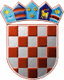 REPUBLIKA HRVATSKAOPĆINSKO IZBORNO POVJERENSTVOOPĆINE HUM NA SUTLIKLASA: 013-01/21-01/1URBROJ:2214/02-03-21-27Hum Na Sutli, 16. svibanj 2021.         Na osnovi članka 53. točke 10. i članka 86. Zakona o lokalnim izborima ("Narodne novine", broj 144/12, 121/16, 98/19, 42/20, 144/20 i 37/21, dalje: Zakon), Općinsko izborno povjerenstvo Općine Hum Na Sutli utvrdilo je i objavljujeREZULTATEIZBORA ČLANOVA OPĆINSKOG VIJEĆAOPĆINE HUM NA SUTLIPROVEDENIH 16. SVIBNJA 2021.Nositelj kandidacijske liste: ZVONKO JUTRIŠANositelj kandidacijske liste: DANIJEL JAVORIĆ BARIĆNositelj kandidacijske liste: MARIO ANTONIĆNositelj kandidacijske liste: MARIJO VIDIĆEKNositelj kandidacijske liste: ZVONKO JUTRIŠANositelj kandidacijske liste: DANIJEL JAVORIĆ BARIĆNositelj kandidacijske liste: MARIO ANTONIĆNositelj kandidacijske liste: MARIJO VIDIĆEKNositelj kandidacijske liste: ZVONKO JUTRIŠAdobila je 4  mjesta te su s ove kandidacijske liste izabrani:Nositelj kandidacijske liste: DANIJEL JAVORIĆ BARIĆdobila je 4  mjesta te su s ove kandidacijske liste izabrani:Nositelj kandidacijske liste: MARIO ANTONIĆdobila je 3  mjesta te su s ove kandidacijske liste izabrani:Nositelj kandidacijske liste: MARIJO VIDIĆEKdobila je 2  mjesta te su s ove kandidacijske liste izabrani:PREDSJEDNICAOPĆINSKOG IZBORNOG POVJERENSTVAOPĆINE HUM NA SUTLIDUŠANKA ŠOLMANI.Od ukupno 4.037 birača upisanih u popis birača, glasovanju je pristupilo 1.834 birača, odnosno 45,43%, od čega je prema glasačkim listićima glasovalo 1.834 birača, odnosno 45,43%. Važećih listića bilo je 1.782, odnosno 97,16%. Nevažećih je bilo 52 listića, odnosno 2,84%.Od ukupno 4.037 birača upisanih u popis birača, glasovanju je pristupilo 1.834 birača, odnosno 45,43%, od čega je prema glasačkim listićima glasovalo 1.834 birača, odnosno 45,43%. Važećih listića bilo je 1.782, odnosno 97,16%. Nevažećih je bilo 52 listića, odnosno 2,84%.II.Pojedine kandidacijske liste dobile su sljedeći broj glasova:1.2.3.4.III.Kandidacijske liste koje su dobile najmanje 5% važećih glasova birača i koje na osnovi članka 84. stavka 1. Zakona sudjeluju u diobi mjesta u Općinskom vijeću Općine Hum Na Sutli su:Kandidacijske liste koje su dobile najmanje 5% važećih glasova birača i koje na osnovi članka 84. stavka 1. Zakona sudjeluju u diobi mjesta u Općinskom vijeću Općine Hum Na Sutli su:1.KANDIDACIJSKA LISTA GRUPE BIRAČA2.SOCIJALDEMOKRATSKA PARTIJA HRVATSKE - SDP3.HRVATSKA DEMOKRATSKA ZAJEDNICA - HDZ4.KANDIDACIJSKA LISTA GRUPE BIRAČAIV.Na osnovi članaka 84. i 85. Zakona, utvrđuje se da su pojedine kandidacijske liste dobile sljedeći broj mjesta u Općinskom vijeću Općine Hum Na Sutli:Na osnovi članaka 84. i 85. Zakona, utvrđuje se da su pojedine kandidacijske liste dobile sljedeći broj mjesta u Općinskom vijeću Općine Hum Na Sutli:1.KANDIDACIJSKA LISTA GRUPE BIRAČA1.ZVONKO JUTRIŠA2.RAJKO JUTRIŠA3.ĐURĐICA MESARIĆ4.IVAN ŽERJAV2.SOCIJALDEMOKRATSKA PARTIJA HRVATSKE - SDP1.DANIJEL JAVORIĆ BARIĆ2.JANJA BORŠIĆ3.DALIBOR TEPEŠ4.DRAŽEN HOSTIĆ3.HRVATSKA DEMOKRATSKA ZAJEDNICA - HDZ1.MARIO ANTONIĆ2.DAMIR JURAK3.MLADEN REBIĆ4.KANDIDACIJSKA LISTA GRUPE BIRAČA1.MARIJO VIDIĆEK2.GORAN KRIŽANEC______________________________